ALLEGATO B ALLA DOMANDA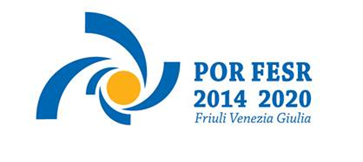 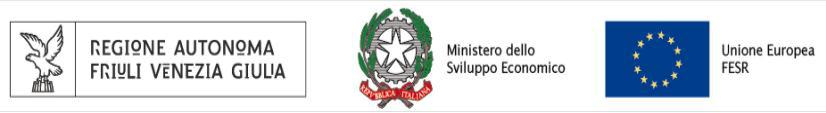 POR FESR 2014-2020 bando DGR /2019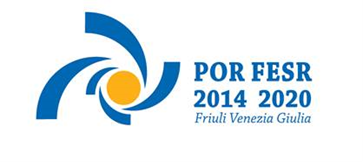 Scheda Tecnica di Progetto di Efficientamento Energeticodichiarazione sostitutiva di certificazioni e di atto di notorietà (artt. 46 e 47 DPR 445 del 28 dicembre 2000)Il sottoscritto	codice fiscale	in qualità diResponsabile dell’ufficio tecnico competente dell’ente☐	Tecnico incaricato iscritto all’ordine/collegio professionale	della Provincia dia corredo dell’istanza di contributo che viene presentata ai sensi del bando approvato con DGR /2019 a valere sul POR FESR 2014-2020 Linea di intervento 3.1.a.1 – Riduzione di consumi di energia primaria negli edifici scolastici per la realizzazione del progetto come sotto denominato ed al fine della sua valutazione ed immissione in graduatoriadichiaraconsapevole delle responsabilità anche penali derivanti dal rilascio di dichiarazioni mendaci e della conseguente decadenza dai benefici concessi sulla base di una dichiarazione non veritiera, ai sensi degli articoli75 e 76 del decreto del Presidente della Repubblica 28 dicembre 2000, n. 445:_______________________________________________________________________________1 – DATI GENERALITitolo del progetto di efficientamento energeticotitolodescrizione sinteticalocalizzazione interventoSuperficie oggetto dell’intervento di efficientamento1	mq.Tipologie di intervento previste2Edili e affinicoibentazione interna, esterna o nella intercapedine di pareti perimetrali;coibentazione interna, esterna o nella intercapedine della copertura;coibentazione di solai e pareti verso locali non riscaldati o verso il terreno;sostituzione di serramenti e infissi;installazione di sistemi schermanti a protezione di superfici vetrate con esclusione di quelle orientate a nord-est, nord, nord-ovest;altre opere edili ed affini di ripristino strettamente connesse alla realizzazione dell’intervento di efficientamento (ad es. ripristino di intonaci, pavimentazioni, pitturazioni ecc.)Impiantiimplementazione di materiali, dispositivi e prodotti per il miglioramento dei rendimenti di distribuzione ed emissione;Vedi definizione in art.2 del bandoSelezionare quelle interessatesostituzione generatori di calore con sistemi e componenti ad alta efficienza, anche con quelli alimentati a combustibili solidi;integrazione degli impianti esistenti o loro sostituzione con impianti di energia rinnovabile, anche con quelli alimentati a combustibili;implementazione di sistemi di termoregolazione e/o di contabilizzazione del calore;installazione di sistemi per la ventilazione meccanica controllata;implementazione di sistemi di illuminazione a basso consumo e di sensori di controllo;implementazione di sistemi per la gestione e regolazione intelligente degli impianti;implementazione di sistemi per la gestione e il monitoraggio energetico degli edifici, anche in remoto;realizzazione e/o implementazione di altri eventuali impianti innovativi finalizzati all’efficientamento energetico dell’edificio;Impianti considerati nei calcoli energeticiClimatizzazione invernaleClimatizzazione estivaProduzione acqua calda sanitariaElettrici, elettronici, trasmissione datiVentilazione meccanicaAscensori, montacarichiProduzione energia rinnovabileAltro [specificare]2 - INFORMAZIONI RELATIVE AI CRITERI DI SELEZIONE/VALUTAZIONE3Anno di costruzione dell’edificio☐ ante 1930☐ dal 1930 al 1949☐ dal 1950 al 31/12/1979Tipologia costruttiva prevalenteCopertura	☐ falde☐ pianaSelezionare una sola fattispecie per ogni categoriaProgetti aggiuntiviSono previsti ulteriori interventi aggiuntivi a completamento, avviati e non conclusi e/o da avviare alla data della presentazione della domanda, risolutivi delle problematiche della struttura scolastica descritti come nell’allegato D “Scheda di progetto aggiuntivo”, valutati nel rapporto tra il costo totale, desunto dai quadri economici, dell’intervento aggiuntivo rispetto a quello di efficientamento oggetto della domanda di contribuzione la cui copertura economica garantita da quote di cofinanziamento provenienti dal bilancio dell’ente locale beneficiario ovvero da apporti di una ESCO con la quale ha stipulato un EPC.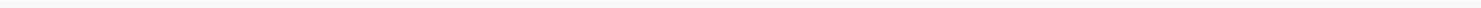 da 01% a 10%da 11% a 30%da 31% a 50%da 51% a 70%da 71% a 90%da 91% a 100%Ristrutturazione importante di II° livelloIl progetto corrisponde a quanto richiesto dal decreto 26 giugno 2015 del Ministero dello sviluppo economico (di concerto con i Ministri dell’ambiente e della tutela del territorio e del mare, delle infrastrutture e dei trasporti, della salute e della difesa), recante ”Applicazione delle metodologie di calcolo delle prestazioni energetiche e definizione delle prescrizioni e dei requisiti minimi degli edifici ai sensi dell’art. 4, comma 1, del decreto legislativo 19 agosto 2015, n.° 192, con relativi allegati”, in ordine alla definizione dell’intervento quale non inferiore alla “Ristrutturazione importante di II° livello”.SINO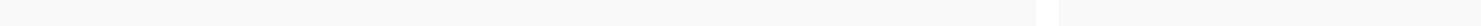 Riduzione dei consumi e delle emissioniIl progetto comporta il conseguimento finale, per l’edificio o per gli edifici, della contemporanea riduzione reale (in percentuale) dei consumi annuali di energia primaria e delle emissioni di gas climalteranti4, non inferiore al 15%, rispetto alla media dei consumi di energia primaria riferiti alle tre annualità precedenti la domanda di contributo (2014 – 2016 fonte Resysweb).da 15% a 20%da 21% a 25%da 26% a 30%da 31% a 40%da 41% a 50%da 51% a 70%da 71% a 90%superiore a 90%Riduzione dei consumi e delle emissioniIl progetto comporta la riduzione delle emissioni di inquinanti atmosferici mediante la sostituzione degli impianti di generazione a combustibili liquidi e solidi con impianti di altra tipologia che riducano i valori di PM 10 e NOx almeno del 20%.SINOLa riduzione dei gas climalteranti si intende come riduzione direttamente proporzionale alla riduzione del consumo annuale di energia primariaG.S.E. e Certificati bianchiIl progetto sarà realizzato alle condizioni previste dal G.S.E. (Gestore Servizi Energetici) ai fini della quantificazione dei risparmi energetici e per l’ottenimento dei Certificati bianchi.SINONumero di iscritti agli Istituti☐ fino a 30☐ da 31 a 50☐ da  51 a 100☐ da 101 a 150☐ oltre 1513 - INFORMAZIONI DI MONITORAGGIOL’intervallo percentuale di riduzione attesa dei consumi energetici e delle emissioni di gas climalteranti dichiarati nella presente scheda di progetto, dovrà essere confermato, a pena della revoca dell’assegnazione del contributo e scorrimento della graduatoria, dalla Diagnosi energetica, redatta conformemente alle norme UNI CEI EN 16247-1, UNI CEI EN 16247 – 2 che dovrà essere fornita, successivamente alla comunicazione di assegnazione del contributo, a corredo del progetto per la conferma del contributo stesso.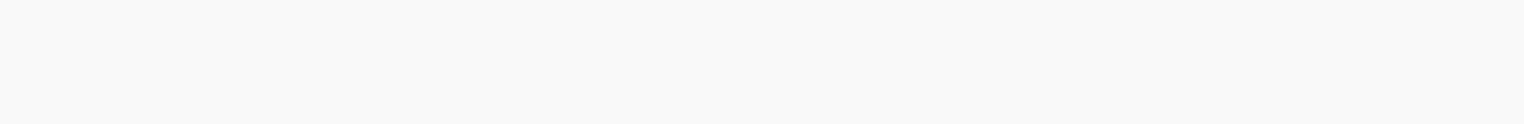 A tale fine si dichiarano i seguenti dati relativi alla media dei consumi energetici dell’edificio o degli edifici riferiti alle tre annualità precedenti la domanda di contributo (2015 – 2017 fonte Resysweb):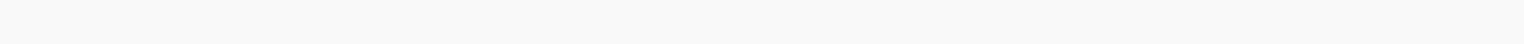 Relazione sintetica sulle caratteristiche tecniche degli interventi e sul metodo utilizzato per quantificare gli obiettivi di riduzione per effetto di ciascun intervento di efficientamento energetico previsto: [descrizione]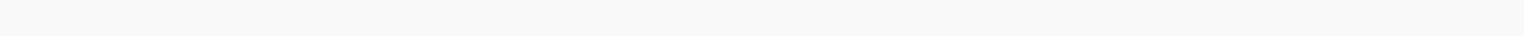 dichiara altresìIl progetto relativo alle opere di cui sopra sarà rispondente alle prescrizioni del decreto legislativo 192/2005 s.m.i nonché del decreto di cui all’articolo 4, comma 1 del decreto legislativo 192/2005 s.m.i.;di acconsentire al trattamento dei dati personali inviatiLuogo Fare clic qui per immettere testo. , data Fare clic qui per immettere una data.FirmaFare clic qui per immettere testo.Allegato 1: fotocopia documento d’identità del dichiaranteAllegato 2: planimetria in scala 1:500 riportante l’edificio o gli edifici oggetto di intervento muniti di identificativo meccanografico MIUR, nonché l’area di pertinenza. Nella planimetria dovrà inoltre essere indicata la corretta toponomastica e gli identificativi catastali.- Struttura portante principale☐ pietrame/laterizio e legno☐ cemento armato☐ acciaio☐ acciaio- Tamponamenti perimetrali☐ pietrame/laterizio/legno☐ pannelli prefabbricati in c.a.☐ pannelli prefabbricati in c.a.☐ facciate continue metallo/vetro☐ facciate continue metallo/vetroLivello di cantierabilitàLivello di cantierabilità☐ diagnosi energetica☐ diagnosi energeticaProgettazione già acquisita alla dataProgettazione già acquisita alla dataProgettazione già acquisita alla dataProgettazione già acquisita alla dataProgettazione già acquisita alla data☐ fattibilità tecnico economica (approvata con           /           )//))della domandadella domandadella domandadella domandadella domanda☐ definitiva(approvata con           /           )//))☐ esecutiva(approvata con           /           )IdentifiVettoreVettoreVettoreMedia deiMedia deiMedia deiUnità diUnità diUnità diSuperficieSuperficieSuperficieVolumeVolumecativoVettoreVettoreVettoreConsumiConsumiConsumiUnità diUnità diUnità dicalpestabilecalpestabilecalpestabilelordolordocativoenergeticoenergeticoenergeticoConsumiConsumiConsumimisuramisuramisuracalpestabilecalpestabilecalpestabilelordolordoMIURenergeticoenergeticoenergeticorilevatirilevatirilevatimisuramisuramisuramq.mq.mq.mc.mc.MIURrilevatirilevatirilevatimq.mq.mq.mc.mc.MetanoMetanoMetanomcmcmcGasolioGasolioGasoliokgkgkgGplGplGplkgkgkgEnergia elettricakWhkWhTeriscaldamentokWhkWhTeleraffrescamentokWhkWhLegna, biomassakgkgSolare termicokWhkWhSolare fotovoltaicokWhkWhAltro [specificare]mcmc